
REPUBLIKA HRVATSKA
OSNOVNA ŠKOLA JOSIPA RAČIĆA
SREDNJACI 30
10 000 ZAGREB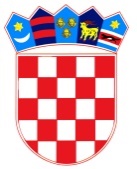 KLASA: 602-01/23-01/19
URBROJ: 251-191-01/01-23-1Zagreb, 04.07.2023. Na temelju članka 16. Zakona o udžbenicima i drugim obrazovnim materijalima za osnovnu i srednju školu ( NN 116/18) Učiteljsko vijeće Osnovne škole Josipa Račića donosi ODLUKU O KORIŠTENJU KOMERCIJALNIH DRUGIH OBRAZOVNIH MATERIJALARAVNATELJ 
Franjo Gudelj, prof.RAZREDPREDMET NAZIV/IZDAVAČ1.MatematikaMOJ SRETNI BROJ 1 zbirka zadatka za matematiku u prvom razredu osnovne škole, Školska knjiga d.d.1.MatematikaMOJ SRETNI BROJ 1,zadatci za vrednovanje učeničkih postignuća iz matematike u prvom razredu osnovne škole Školska knjiga d.d.1.Priroda i društvoISTRAŽUJEMO NAŠ SVIJET 1,zadatci za vrednovanje učeničkih postignuća iz prirode i društva u prvom razredu osnovne škole, Školska knjiga d.d.1.Hrvatski jezikPČELICA 1,zadatci za vrednovanje učeničkih postignuća iz hrvatskog jezika u prvom razredu osnovne škole - TISKANA SLOVA, Školska knjiga d.d.1.Likovna kulturaLikovna mapa2.Hrvatski jezikPČELICA 2, zadatci za vrednovanje učeničkih postignuća u drugom razredu osnovne škole – A i B, Školska knjiga d.d.2.Likovna kulturaLIKOVNA MAPA 1 i 2, likovna mapa s kolažnim papirom,Školska knjiga d.d.2.MatematikaMOJ SRETNI BROJ 2,zadaci za vrednovanje učeničkih postignuća u drugom razredu osnovne škole,Školska knjiga d.d.2.MatematikaMOJ SRETNI BROJ 2,zbirka zadataka za matematiku u drugom razredu osnovne škole, Školska knjiga d.d.2.Priroda i društvoISTRAŽUJEMO NAŠ SVIJET 2,zadatci za vrednovanje učeničkih postignuća u drugom razredu osnovne škole –skupina A i B, Školska knjiga d.d.3. Matematika  3.a i 3.bMOJ SRETNI BROJ 3, zbirka zadataka,za matematiku u trećem razredu osnovne škole, Školska knjiga d.d.3.Matematika 3.a i 3.bMOJ SRETNI BROJ 3, zadaci za vrednovanje učeničkih postignuća u trećem razredu osnovne škole – A i B, Školska knjiga d.d.3.Matematika 3.bMOJ SRETNI BROJ 3,nastavni listići za matematiku, Školska knjiga d.d.3.Priroda i društvo EUREKA 3, zadatci za vrednovanje učeničkih postignuća u trećem razredu osnovne škole, Školska knjiga d.d.3.Hrvatski jezikA i BZLATNA VRATA 3,zadatci za vrednovanje učeničkih postignuća u trećem razredu osnovne škole, Školska knjiga d.d.3.Likovna kulturaLikovne mape 3 i 4 s kolaž papirom,Školska knjiga d.d.3.Hrvatski jezik3.c i 3.dŠKRINJICA SLOVA I RIJEČI 3,ispiti znanja iz hrvatskog jezika za treći razred osnovne škole, Alfa d.d.3.Hrvatski jezik3c. i 3.dŠKRINJICA SLOVA I RIJEČI 3,nastavni listići iz hrvatskog jezika za treći razred osnovne škole,Alfa d.d.3.Matematika3.c i 3.dOTKRIVAMO MATEMATIKU 3,zbirka zadataka iz matematike za treći razred osnovne škole, Alfa d.d.3.Matematika3.c i 3.dOTKRIVAMO MATEMATIKU 3, listići za integriranu nastavu iz matematike za treći razred osnovne škole, Alfa d.d.3.Priroda i društvo3.c i 3.dPRIRODA, DRUŠTVO I JA 3, ispiti znanja iz prirode i društva za treći razred osnovne škole,Alfa d.d.4.Hrvatski jezik A i B(4.d)ZLATNA VRATA 4, zadatci za vrednovanje, učeničkih postignuća u četvrtom razredu osnovne škole Školska knjiga d.d.4.Hrvatski jezikHRVATSKI JEZIK 4 ispiti provjere znanja iz hrvatskog jezika za četvrti razred osnovne škole,Profil Klett d.d.4MatematikaMATEMATIKA 4, ispiti znanja iz matematike za četvrti razred osnovne škole, Profil Klett d.d.4.Priroda i društvo A i B(4.d.)ISTRAŽUJEMO NAŠ SVIJET 4, zadaci za vrednovanje učeničkih postignuća u četvrtom razredu osnovne škole, Školska knjiga d.d.4.Priroda i društvoPOGLED U SVIJET 4, ispiti znanja iz prirode i društva, Profil Klett d.d.4.Matematika A i B(4.d.)MOJ SRETNI BROJ 4, zadatci za vrednovanje učeničkih postignuća u četvrtom razredu osnovne škole, Školska knjiga d.d.4.Hrvatski jezik, Matematika, Priroda i društvoPONOVI ZA ISPIT 4, priprema učenika za ispit znanja, Profil Klett d.d.4.Matematika A i B,(4.d)MOJ SRETNI BROJ 4, zbirka zadataka za matematiku četvrtom razredu osnovne škole, Školska knjiga d.d.4.Likovna kulturaLikovne mape5.Geografija5. do 8. (kupuju učenici 5. razreda)GEOGRAFSKI ATLAS za osnovnu školu, Hrvatska školska kartografija i Školska knjiga d. d.5.  Hrvatski jezikHRVATSKI ZA 5/ PETICA,provjera usvojenosti odgojno obrazovnih ishoda iz  hrvatskog jezika za peti razred osnovne škole, Profil Klett d.d.6.Hrvatski jezikKRIJESNICA TRENERICA 6 –nastavni listići iz hrvatskoga jezika za šesti razred osnovne škole, Martina Tunuković, Naklada Ljevak d.o.o.7.Hrvatski jezikHRVATSKI ZA 7/ SEDMICA provjera usvojenosti odgojno obrazovnih ishoda iz  hrvatskog jezika za sedmi razred osnovne škole, Profil Klett d.d8.Hrvatski jezikKRIJESNICA TRENERICA 8- nastavni listići iz hrvatskoga jezika za 8. razred osnovne škole,Martina Tunuković, Naklada Ljevak d.o.o.